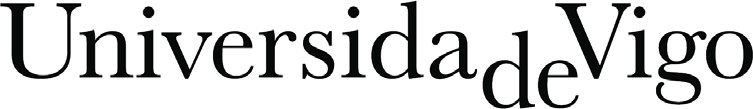 ANEXO VII. SOLICITUD DE MODIFICACIÓN DE LAS CONDICIONES DE LAS PRÁCTICAS ACADÉMICAS EXTERNASReferencia de la práctica (si procede)ESTUDIANTE EN PRÁCTICASENTIDAD COLABORADORATUTOR/A DE LA ENTIDADTUTOR/A 1TUTOR/A 2TUTOR/A 3TUTOR/A ACADÉMICOTUTOR/A 1TUTOR/A 2MODIFICACIONES ACORDADAS POR LAS PARTESFECHA DE EFECTOLugar y fecha:Nombre, apellidos y firmas:INSTRUCIONES:En el caso de prácticas curriculares, entregar este documento firmado al/a la tutor/a académico/a o al coordinador/a de prácticas de la universidad.En el caso de prácticas extracurriculares, entregar este documento firmado en la Fundación de la Universidad de Vigo.INFORMACIÓN BÁSICA SOBRE LA PROTECCIÓN DE TUS DATOSResponsable: Universidad de Vigo.Finalidad: Gestionar y tramitar convenios de cooperación educativa y realizar prácticas externas, ofertas de empleo y bolsas de formación de la Universidad de Vigo.Legitimación: el tratamiento de los datos de carácter personal recogidos en este documento se basa en las competencias atribuidas por la Ley Orgánica 6/2001, del 21 de diciembre, de universidades e desarrollada por el Real Decreto 592/2014, do 1 de julio, por el que se regulan las prácticas académicas externas de los estudiantes universitarios.Cesiones: no se prevén cesiones a terceros.Derechos: las personas interesadas podrán ejercer los siguientes derechos: acceso, rectificación, supresión, limitación del tratamiento, oposición y, en su caso, portabilidad de los datos.Procedencia de la información: la información recogida en este formulario procede de la propia persona interesada o de su representante legalInformación adicional: uvigo.gal/proteccion-datosNombre y apellidosNombre y apellidosNombre y apellidosNombre y apellidosNIFTeléfonoTeléfonoCorreo electrónicoTitulaciónTitulaciónTitulaciónCentroCampusCampusTipo da prácticaTipo da prácticaTipo da prácticaTipo da prácticaCurricular	Extracurricular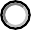 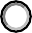 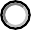 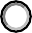 Curricular	ExtracurricularCurricular	ExtracurricularCurricular	ExtracurricularCurricular	ExtracurricularNombreCIFNombre y apellidosNombre y apellidosNombre y apellidosNIFCargoHoras asignadas de tutoríaHoras asignadas de tutoríaHoras asignadas de tutoríaTeléfonoTeléfonoCorreo electrónicoNombre y apellidosNombre y apellidosNombre y apellidosNIFCargoHoras asignadas de tutoríaHoras asignadas de tutoríaHoras asignadas de tutoríaTeléfonoTeléfonoCorreo electrónicoNombre y apellidosNombre y apellidosNombre y apellidosNIFCargoHoras asignadas de tutoríaHoras asignadas de tutoríaHoras asignadas de tutoríaTeléfonoTeléfonoCorreo electrónicoNombre y apellidosNombre y apellidosNombre y apellidosNIFDepartamentoDepartamentoHoras asignadas de tutoríaHoras asignadas de tutoríaHoras asignadas de tutoríaTeléfonoCorreo electrónicoNombre y apellidosNombre y apellidosNombre y apellidosNIFDepartamentoDepartamentoHoras asignadas de tutoríaHoras asignadas de tutoríaHoras asignadas de tutoríaTeléfonoCorreo electrónicoDATOS PARA MODIFICARAmpliación del período de prácticasDATOS PARA MODIFICARSuspensión temporalDATOS PARA MODIFICARHoras totalesDATOS PARA MODIFICARHorarioDATOS PARA MODIFICARProyecto formativoDATOS PARA MODIFICARTutor/a de la entidad colaboradoraDATOS PARA MODIFICARTutor/a de la universidadDATOS PARA MODIFICARAñadir un/a tutor/a de la entidad colaboradoraDATOS PARA MODIFICARAñadir un/a tutor/a de la universidadDATOS PARA MODIFICARRemuneraciónDATOS PARA MODIFICARDesplazamientosDATOS PARA MODIFICAROtros:Otros:Otros:MOTIVOS DE LAS MODIFICACIONESDETALLE DE LOS DATOSPor ejemplo:En el caso de nuevos/as tutores/as, indicar el nombre y apellidos, teléfono, correo electrónicoEn el caso de nueva fecha de fin indicarlaTutor/a académico/a 1Tutor /a académico/a 2Alumno/aTutor /a de la entidad 1Tutor /a de la entidad 2Tutor /a de la entidad 3